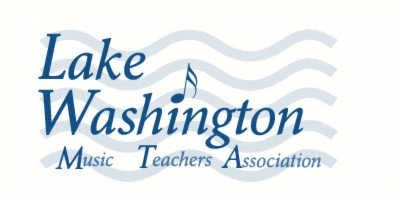 (student name) performed in a Musical Gift Recital on (date)for the residents of
Overlake Terrace, Redmond  Emerald Heights, Redmond Trilogy at Redmond Ridge, RedmondMadison House, Kirkland   Bellewood, IssaquahUniversity House, IssaquahYour time and talent that was given for this hourof community service is much appreciated.Selina ChuMusical Gift Recital Coordinator                                                    Lake Washington Chapter , Washington Music Teachers Association